 Kolla gärna era lägenhetsförråd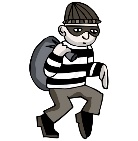 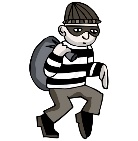 Styrelsen har fått reda på att det varit åverkan på någon ytterdörr och på flera förrådsdörrar, så kolla gärna hur det ser ut hos er. Tänk på att se till att de dörrar ni passerar genom stängs ordentligt. 
Om de inte går igen av sig själva vill vi att ni gör en felanmälan till fastighetsservice.Värmen i lägenhetenVi är många som behövt en extra kofta inomhus denna höst. Det beror konstigt nog på den långa, milda hösten. 
Det är alltid svårt att få full värme på elementen när det inte blivit riktigt kallt utomhus. 
Om du stängt ventilationsspalterna upptill på fönstren kommer det troligen att dra runt fönster-karmarna. Upplever du att det är mycket kallt, eller att elementen behöver luftas ska du göra en felanmälan till fastighetsservice. Nya i styrelsen
Efter årsstämman 6/11 har vi två nya ledamöter i styrelsen. Lista på samtliga styrelsemedlemmar finns uppsatt på anslagstavlan i entréerna.
Inget nytt om stamrenoveringen
Vi väntar på att bygglov och upphandlingsunderlag ska bli klart. Info kommer så fort vi har mer att berättaAdventsfika 9 december 15 - 17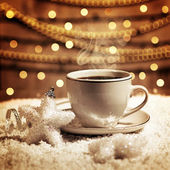 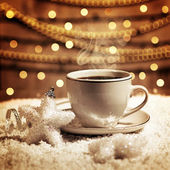 Vi bjuder även i år på Adventskaffe Välkommen till vår föreningslokal Rosenbad, Forsvägen 7A för fika och en pratstund     